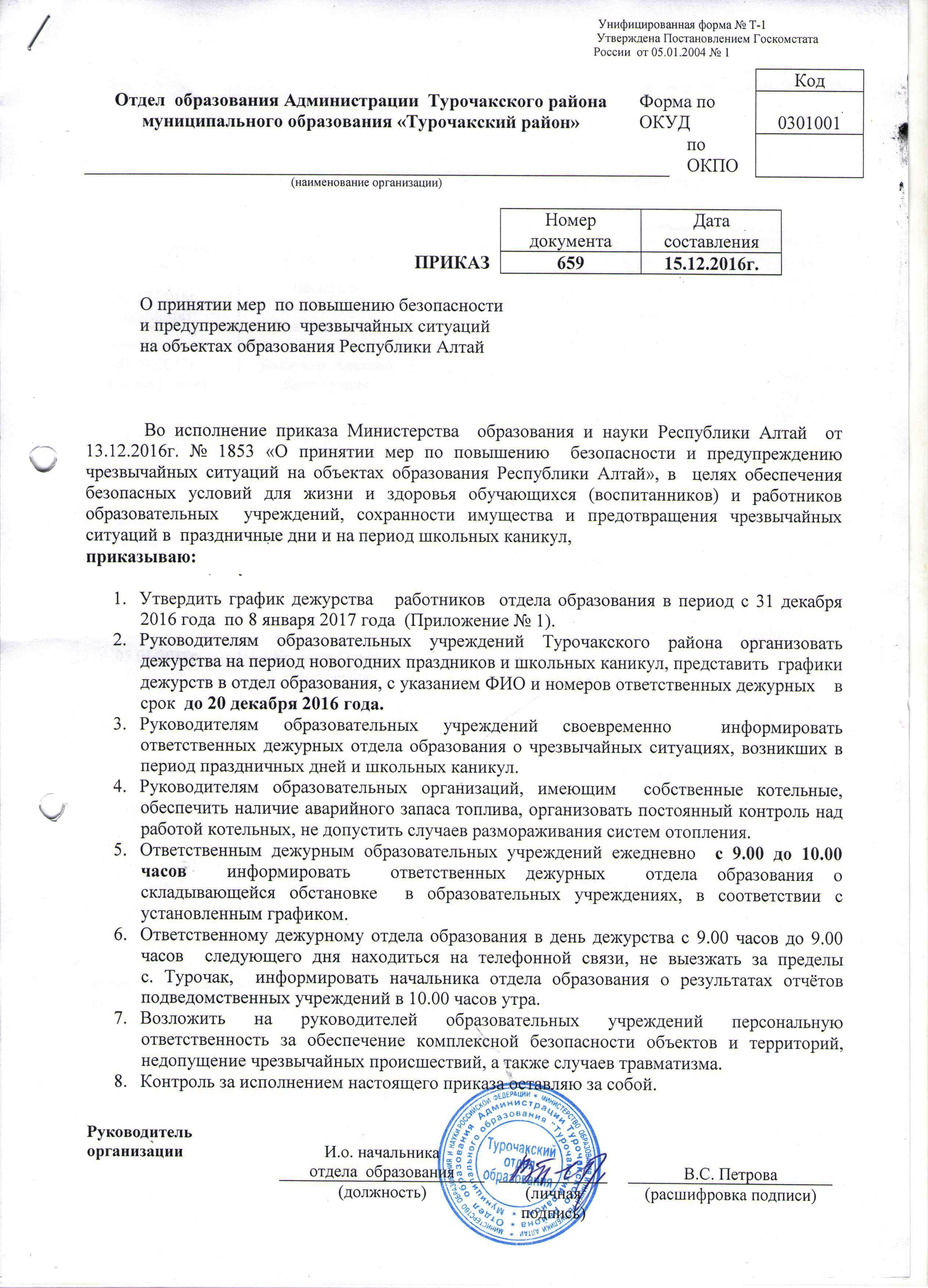 Приложение № 1 к  приказу  от 15.12.2015г. № 585ГРАФИКдежурства работников отдела образования МО «Турочакский район»в праздничные дниДата дежурстваФИО ответственногоДежурный водитель31.12.2016г.(суббота)Чесноков  К.В.Богданов С.В.01.01.2017г.(воскресенье)Болкунов А.В.Кибирев Ю.Е.02.01.2017г.(понедельник)Белозерова ЕГ.Богданов  С.В.03.01.2017г.(вторник)Лесных Н.В.Кибирев Ю.Е.04.01.2017г.(среда)Гришкова Н.Б.Богданов  С.В.05.01.2017г.(четверг)Кремзер О.Н.Кибирев Ю.Е.06.01.2017г.(пятница)Дорофеев А.В.Богданов  С.В.07.01.2017г.(суббота)Ивлев К.А.Кибирев Ю.Е.08.01.2017г.(воскресенье)Енерекова Н.Е.Богданов С.В.